AGENDA	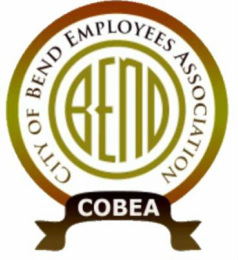 Meeting:  	COBEA EBoard Meeting 	Date:  	8/18/2021, 4:30 PM – 6:30PM
Attendees:  
 Kerry Bell – President     Julie Craig -Vice President  Julie Oconnor – Secretary  Sean Quinlivan – Treasurer       
 Nick Patten – ST Downtown main campus  Matt Ziebol - ST Boyd  Mike Niles  - ST Wall Annex  Roy Bradley - ST WRF   Nolan Holmgren – ST 15th alternate  Lori Davison – downtown main alternate  Joe Holmgren – Boyd alternate   Lanelle Duran – Wall Annex alternate  Cally Whitman –  WRF alternate  Tedesco Law Firm - Representation                                  Call to Order:  President REPORTS: (15min)1. Officer Reports Secretary Report  (3min) – Treasurer Report  (3min) -  Vice President Report (3min) -  President Report (30?min) -  forced voluntary demotion, retaliatory intimidation and 1st amendment rights, paid leave investigations in Muni Court, IT study, holiday pay for 4th grievance by membervISITOR cOMMENTSNew GENERAL Business: (up to 1hr)COVIDOLD General business New HIre orientationsData Analytics and technology studytaxesUpcoming Meetings:    Board meeting september 15th , COBEA Quarterly October 28th Steward Reports: (ROUND TABLE up to 3min each as time has allowed)	Close Meeting